附件32024年黄河水资源保护科学研究院公开招聘第一轮面试通知QQ群群号：302082946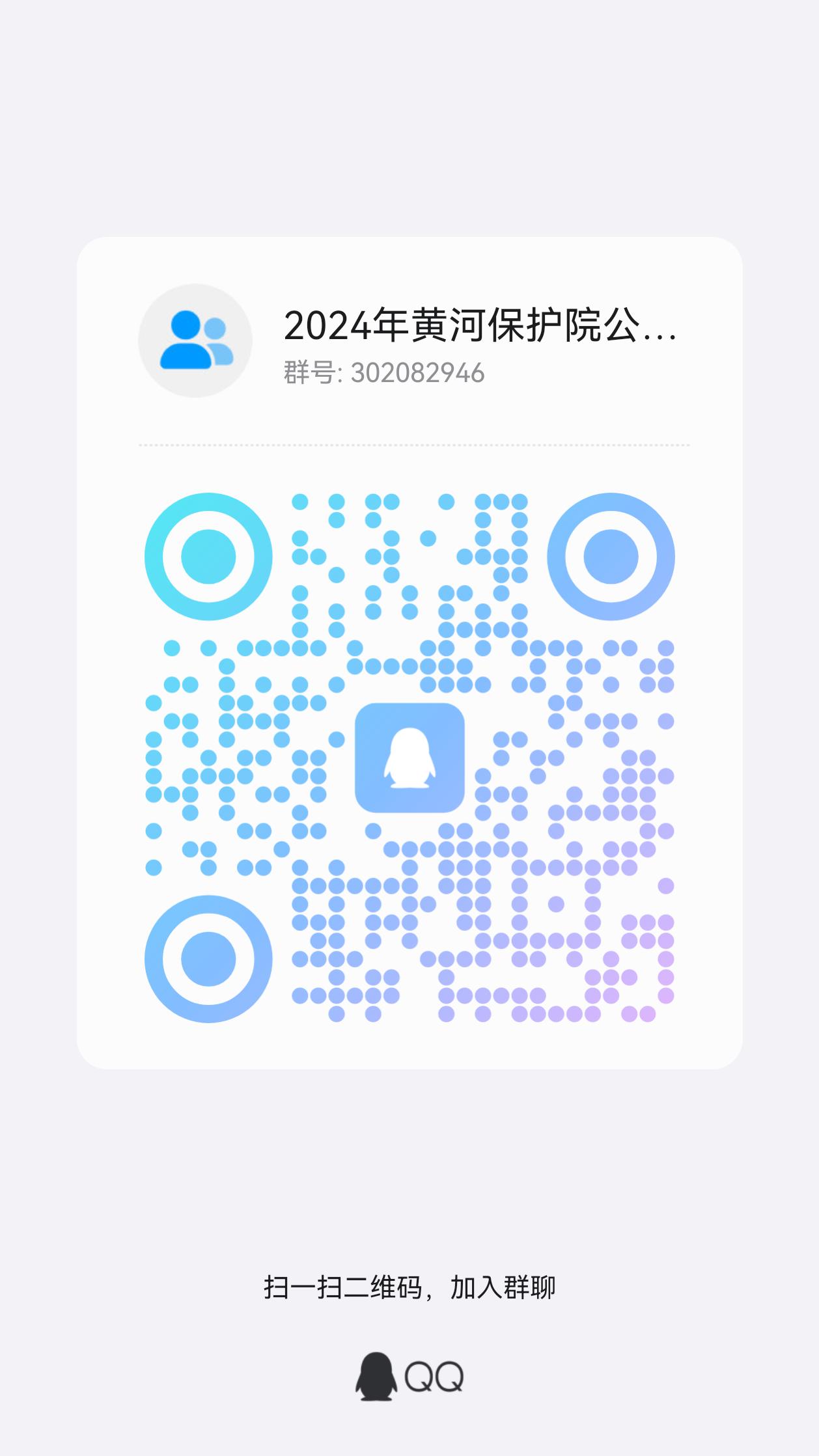 